CITTA’ DI MONTE SAN GIOVANNI CAMPANO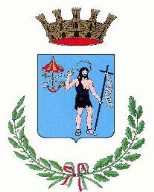                        Provincia di Frosinone Piazza G.Marconi 1- c.a.p. 03025  -Cod. Fisc. 80002470609 - Part. I.V.A. 00281730606   Email: comunemsgc@virgilio.it – servizisociali.msgc@pec.ancitel.it –protocollo.msgc@pec.ancitel.itTelef. n. 0775/289982-289985-84-91.SERVIZIO SOCIO ASSISTENZIALE – SCUOLAAvviso Pubblico“UN GIOCO PER UN SORRISO”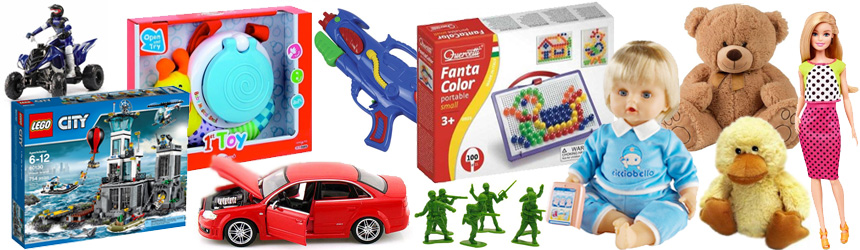 Il Comune di Monte San Giovanni Campanopromuove la raccolta  di un giocattolo nuovo  o materiale,  come da  lista allegata alla presente, per i bambini   e la ludoteca dell’Ospedale Pediatrico Bambino GesùL’oggetto donato  va inserito in una busta trasparente allegando il nome del donatore con etichettaLa raccolta  terminerà il 10 dicembre 2022I giocattoli potranno essere  consegnati al Comune  presso la sede sita in Via S. Ten.  Coratti Ercole – S.P. 64   Dal lunedì al Venerdì dalle ore 9,00 alle ore 13,00Per maggiori informazioni contattate il Servizio Socio –Assistenziale ai seguenti numeri  0775289982 -0775289985-0775289991 o via email: comunemsgc@virgilio.it------------------------------------------Aiutaci a portare un pò di gioia ------------------------------------------ai bambini in difficoltàL’Assessore alle  Attività Socio-Assistenziali                                                                    Il Sindaco             Dott.ssa Angela Mancini                                                                              Geol. Emiliano Cinelli